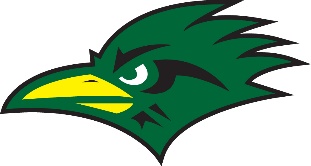 Order your High School Spring 2018 Family Pass!We are looking forward to providing the best experience possible for everyone! To help us establish this goal, we will be charging admission to high school games only, so you may want to consider purchasing a family pass for the spring season. This pass allows all immediate family members into any home high school basketball game for the 2017-2018 Spring Season. Pre-orders are available for purchase now!Entrance fees: $3 adults, $2 students	Family Pass:  $50Family Last Name: _______________________________________________	Date:_________________Immediate Family Members Name(s)				___________________________________			______________________________________________________________________			______________________________________________________________________			______________________________________________________________________			______________________________________________________________________			___________________________________Paid Amount: $___________	Form of Payment: ______________________________________________Order your High School Spring 2018 STUDENT Pass!We are looking forward to providing the best experience possible for everyone! To help us establish this goal, we will be charging admission to high school games only, so you may want to consider purchasing a student pass for the spring season. This pass allows the student into any home high school basketball game for the 2017-2018 Spring Season. Pre-orders are available for purchase now!Entrance fees: $5/person	Family Pass:  $50Student Full Name: _______________________________________________ Grade Level: _________Date: ________________Paid Amount: $___________	Form of Payment: ______________________________________________